Olsztynek, 2 stycznia 2024 r.SA.270.13.2023Dotyczy: postępowania o udzielenie zamówienia publicznego, którego przedmiotem jest wykonywanie usług z zakresu gospodarki leśnej na terenie Nadleśnictwa Olsztynek w roku 2024.ZAWIADOMIENIE O WYBORZE OFERTY NA WYKONANIE PAKIETU NR 1.W wyniku rozstrzygnięcia postępowania o udzielenie zamówienia prowadzonego w trybie przetargu nieograniczonego w zakresie wykonania Pakietu nr 1, którego przedmiotem jest wykonywanie usług z zakresu gospodarki leśnej na terenie leśnictw Marózek, Maróz i Waplewo, zawiadamiam o wyborze oferty najkorzystniejszej złożonej przez:Konsorcjum Zakład Usług Leśnych Jolanta Wnuk  11-015 Olsztynek, Dębowa Góra 3aZakład Usług Leśnych Jerzy Skalski 11-015 Olsztynek, Dębowa Góra 3aUsługi Leśne Jacek Borcun 11-015 Olsztynek, Pawłowo 5ACena oferty wynosi 3.006.244,23 złotych brutto.Uzasadnienie – wybrana oferta spełnia wszystkie warunki postawione przez zamawiającego w specyfikacji warunków zamówienia oraz jest jedyną ofertą złożoną na wykonanie Pakietu nr 1.ZAWIADOMIENIE O WYBORZE OFERTY NA WYKONANIE PAKIETU NR 2.W wyniku rozstrzygnięcia postępowania o udzielenie zamówienia prowadzonego w trybie przetargu nieograniczonego w zakresie wykonania Pakietu nr 2, którego przedmiotem jest wykonywanie usług z zakresu gospodarki leśnej na terenie leśnictw Gibała, Mielno i Tymawa, zawiadamiam o wyborze oferty najkorzystniejszej złożonej przez:Konsorcjum Zakład Usług Leśnych Jolanta Wnuk 11-015 Olsztynek, Dębowa Góra 3aZakład Usług Leśnych Jerzy Skalski 11-015 Olsztynek, Dębowa Góra 3aZ.P.H.U. FALCO Henryk Słowikowski 12-122 Jedwabno, ul. Olsztyńska 11FCena oferty wynosi 3.802.607,99 złotych brutto.Uzasadnienie – wybrana oferta spełnia wszystkie warunki postawione przez zamawiającego w specyfikacji warunków zamówienia oraz jest jedyną ofertą złożoną na wykonanie Pakietu nr 2.ZAWIADOMIENIE O UNIEWAŻNIENIU POSTĘPOWANIA W ZAKRESIE PAKIETU NR 3.W związku z tym, iż cena jedynej oferty złożonej na wykonanie Pakietu nr 3, którego przedmiotem jest wykonywanie usług z zakresu gospodarki leśnej na terenie Leśnictw Durąg, Góra Dylewska i Dylewo, przewyższa kwotę, którą zamawiający zamierza przeznaczyć na sfinansowanie tego Pakietu, zgodnie z art. 255 pkt 3 ustawy z dnia 
11 września 2019 r. Prawo zamówień publicznych (Dz. U z 2023 r. poz. 1605 z późn. zm.) postępowanie w tym zakresie zostało unieważnione. Zamawiający przeznaczył na sfinansowanie Pakietu nr 3 kwotę w wysokości 3.195.942,47 złotych brutto, natomiast cena najkorzystniejszej oferty opiewa na kwotę 3.391.073,58 złotych brutto.ZAWIADOMIENIE O WYBORZE OFERTY NA WYKONANIE PAKIETU NR 4.W wyniku rozstrzygnięcia postępowania o udzielenie zamówienia prowadzonego w trybie przetargu nieograniczonego w zakresie wykonania Pakietu nr 4, którego przedmiotem jest wykonywanie usług z zakresu gospodarki leśnej na terenie Leśnictw Napromek i Samin, zawiadamiam o wyborze oferty najkorzystniejszej złożonej przez:Konsorcjum Zakład Usług Leśnych Jan Rozentalski 13-220 Rybno, Groszki 28Usługi Leśne Adam Rozentalski 13-220 Rybno, Groszki 28Firma Usługowa Jacek Rozentalski 13-220 Rybno, Groszki 28Cena oferty wynosi 2.840.611,76 złotych brutto.Uzasadnienie – wybrana oferta spełnia wszystkie warunki postawione przez zamawiającego w specyfikacji warunków zamówienia oraz jest jedyną ofertą złożoną na wykonanie Pakietu nr 4.ZAWIADOMIENIE O WYBORZE OFERTY NA WYKONANIE PAKIETU NR 5.W wyniku rozstrzygnięcia postępowania o udzielenie zamówienia prowadzonego w trybie przetargu nieograniczonego w zakresie wykonania Pakietu nr 5, którego przedmiotem jest wykonywanie usług z zakresu gospodarki leśnej na terenie Gospodarstwa Szkółkarskiego Mielno, zawiadamiam o wyborze oferty najkorzystniejszej złożonej przez:Konsorcjum Zakład Usług Leśnych Jolanta Wnuk  11-015 Olsztynek, Dębowa Góra 3aZakład Usług Leśnych Jerzy Skalski 11-015 Olsztynek, Dębowa Góra 3aCena oferty wynosi 2.352.858,75 złotych brutto.Uzasadnienie – wybrana oferta spełnia wszystkie warunki postawione przez zamawiającego w specyfikacji warunków zamówienia oraz jest jedyną ofertą złożoną na wykonanie Pakietu nr 5.NAZWY I ADRESY WYKONAWCÓW, KTÓRZY ZŁOŻYLI OFERTY ORAZ STRESZCZENIE OCENY I PORÓWNANIA ZŁOŻONYCH OFERT.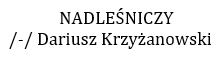 Numer ofertyNazwa (firma) i adres wykonawcyCena bruttoLiczbapunktówPAKIET NR 1PAKIET NR 1PAKIET NR 1PAKIET NR 12Konsorcjum Zakład Usług Leśnych Jolanta Wnuk  11-015 Olsztynek, Dębowa Góra 3a;Zakład Usług Leśnych Jerzy Skalski 11-015 Olsztynek, Dębowa Góra 3a;Usługi Leśne Jacek Borcun 11-015 Olsztynek, Pawłowo 5A3.006.244,23 zł10,00PAKIET NR 2PAKIET NR 2PAKIET NR 2PAKIET NR 22Konsorcjum Zakład Usług Leśnych Jolanta Wnuk  11-015 Olsztynek, Dębowa Góra 3a;Zakład Usług Leśnych Jerzy Skalski 11-015 Olsztynek, Dębowa Góra 3a;Z.P.H.U. FALCO Henryk Słowikowski 12-122 Jedwabno, ul. Olsztyńska 11F3.802.607,99 zł10,00PAKIET NR 3PAKIET NR 3PAKIET NR 3PAKIET NR 33Konsorcjum „WO-EKO” s.c. Piotr Oman i Krzysztof Oman 14-100 Kajkowo, ul. Henrykowska 44; Usługi Leśne Patryk Kuhn 11-015 Olsztynek, ul. Wilcza 10A/13.391.073,58 złpakiet unieważnionyPAKIET NR 4PAKIET NR 4PAKIET NR 4PAKIET NR 41Konsorcjum Zakład Usług Leśnych Jan Rozentalski 13-220 Rybno, Groszki 28;Usługi Leśne Adam Rozentalski 13-220 Rybno, Groszki 28;Firma Usługowa Jacek Rozentalski 13-220 Rybno, Groszki 282.840.611,76 zł10,00PAKIET NR 5PAKIET NR 5PAKIET NR 5PAKIET NR 52Konsorcjum Zakład Usług Leśnych Jolanta Wnuk  11-015 Olsztynek, Dębowa Góra 3a;Zakład Usług Leśnych Jerzy Skalski 11-015 Olsztynek, Dębowa Góra 3a2.352.858,75 zł10,00